Развитие мелкой моторики у детей дошкольного возраста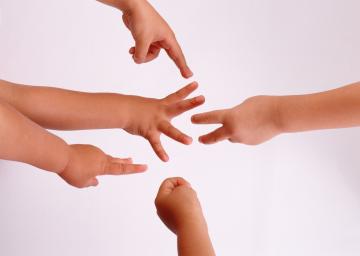 
Очень часто мы спешим, усаживая ребенка за прописи. А ребенок чрезмерно старается и огорчается, видя, что не оправдывает ваших надежд. Или, что еще хуже, начинает бояться школы и всего, что с ней связано. Лучший способ подготовить руку ребенка к письму - игра. Почему так важно подготовить руку ребенка к письму?Учеными доказано, что развитие руки находится в тесной связи с развитием речи мышления ребенка. Уровень развития мелкой моторики - один из показателей интеллектуальной готовности к школьному обучению. Обычно ребенок, имеющий высокий уровень развития мелкой моторики, умеет логически рассуждать, у него достаточно развиты память и внимание, связная речь. Учителя отмечают, что первоклассники часто испытывают серьезные трудности с овладением навыков письма. Письмо - это сложный навык, включающий выполнение тонких координированных движений руки.В дошкольном возрасте важна именно подготовка к письму, а не обучение ему, что часто приводит к формированию неправильной техники письма. Умение выполнять мелкие движения с предметами развивается в старшем дошкольном возрасте, именно к 6-7 годам в основном заканчивается созревание соответствующих зон головного мозга, развитие мелких мышц кисти.Поэтому работа по развитию тонкой  моторики должна начаться задолго до поступления ребенка в школу. Родители и педагоги, которые уделяют должное внимание упражнениям, играм, различным заданиям на развитие мелкой моторики и координации движений руки, решают сразу две задачи: во-первых, косвенным образом влияют на общее интеллектуальное развитие ребенка, во-вторых, готовят к овладению навыком письма, что в будущем поможет избежать многих проблем школьного обучения.Родителей должно насторожить, если ребенок активно поворачивает лист при рисовании или закрашивании. В этом случае ребенок заменяет умение менять направление линии при помощи тонких движений пальцев поворачиванием листа, лишая себя этим тренировки пальцев и руки. Если ребенок рисует слишком маленькие предметы, как правило, это свидетельствует о жесткой фиксации кисти при рисовании. Этот недостаток можно выявить, предложив малышу нарисовать одним движением окружность, диаметром примерно 3-4 см (по образцу). Если ребенок имеет склонность фиксировать кисть на плоскости, он не справится с этой задачей: он нарисует вам вместо окружности овал, окружность значительно меньшего диаметра или рисовать ее он будет в несколько приемов, передвигая руку.Начинать работу по развитию мелкой моторики нужно с самого раннего возраста. Уже в младенческом возрасте можно выполнять массаж пальчиков, воздействуя тем самым на активные точки, связанные с корой головного мозга. В раннем и младшем дошкольном возрасте нужно выполнять простые упражнения, сопровождаемые стихотворным текстом (например, "Сорока"), не забывать о развитии элементарных навыков самообслуживания: застегивание и расстегивание пуговиц, завязывание шнурков и т.д. и, конечно, в старшем дошкольном возрасте работа по развитию мелкой моторики и координации движений руки должна стать важной частью подготовки к школе.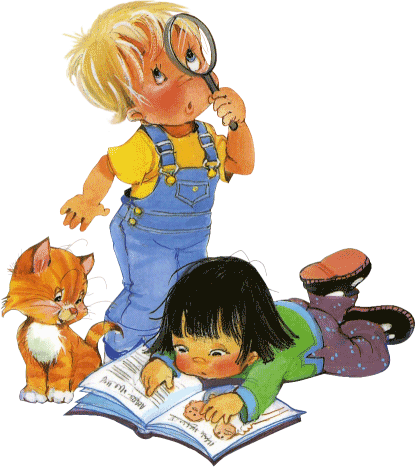 